Informacja o sytuacjina rynku pracy wg stanuna dzień 31 marca 2016r.Powiat Kędzierzyńsko-KozielskiKędzierzyn-Koźle  25.04.2016r. Stopa i poziom bezrobocia.Stopa bezrobocia w powiecie kędzierzyńsko-kozielskim w marcu 2016r. wynosiła 11,3 % i była niższa w ujęciu miesięcznym o 0,5% oraz w ujęciu  rocznym o  1,0 %. Tabela nr 1a  - Stopa bezrobocia w kraju , w województwie oraz w powiecie.*szacunek bez korekty GUS      
Liczba bezrobotnych zarejestrowanych w Powiatowym Urzędzie Pracy w Kędzierzynie-Koźlu w dniu       31 marca 2016r. wynosiła  3808 osób i  była niższa w ujęciu miesięcznym o 171 osób oraz  
niższa w ujęciu  rocznym o 277 osób.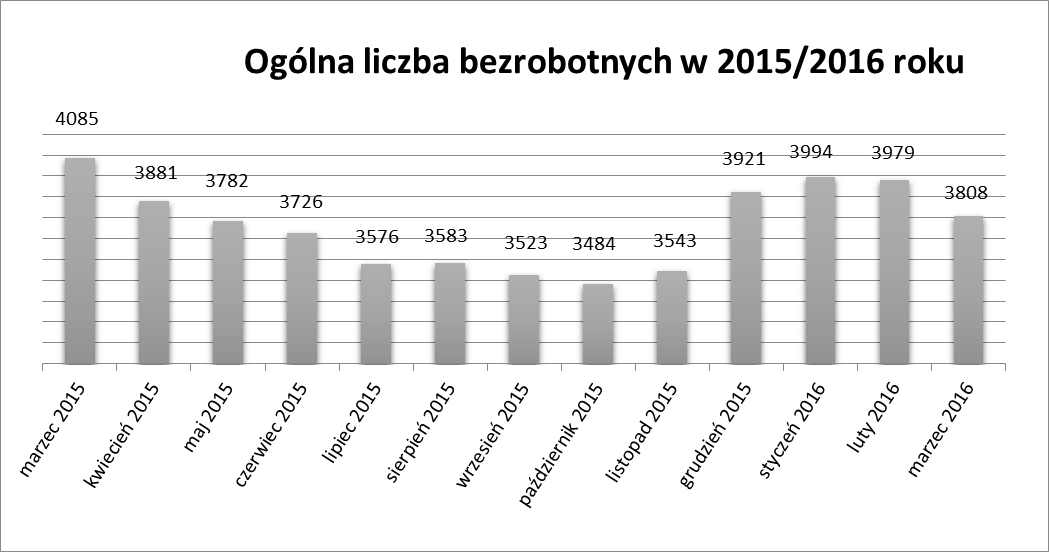 W miesiącu marcu 2016r. odnotowano spadek osób bezrobotnych we wszystkich gminach powiatu kędzierzyńsko-kozielskiego w ujęciu miesięcznym oraz w ujęciu rocznym.Tabela nr 1b  - Bezrobocie na lokalnym rynku pracy z podziałem na gminy. Struktura bezrobotnych.W marcu 2016r. w ujęciu miesięcznym odnotowano spadek osób bezrobotnych będących w szczególnej sytuacji na rynku pracy we wszystkich kategoriach za wyjątkiem osób korzystających 
ze świadczeń z pomocy społecznej.W marcu 2016r. w ujęciu rocznym odnotowano spadek osób bezrobotnych będących w szczególnej sytuacji na rynku pracy w następujących kategoriach:Do 30 roku życiaDo 25 roku życiaDługotrwale bezrobotnepowyżej 50 roku życiaPosiadające co najmniej jedno dziecko do 6 roku życiaKorzystające ze świadczeń z pomocy społecznejNiewielki wzrost zanotowano w dwóch kategoriach:Posiadające  co najmniej jedno dziecko niepełnosprawne do 18 roku życiaNiepełnosprawni Ruch bezrobotnych.W marcu 2016r  w stosunku do miesiąca poprzedniego nastąpił wzrost rejestracji (o 25 osób). Wskaźnik płynności rynku pracy , liczony jako stosunek liczby bezrobotnych podejmujących pracę 
do liczby nowo zarejestrowanych w marcu 2016r. wyniósł 61,2 %  gdy w lutym 2016r. 
58,3 %.    Tabela nr 3a  – Napływ i odpływ bezrobotnych.W marcu 2016r. najwięcej osób zarejestrowało się z następujących branż :Handel hurtowy i detaliczny, naprawy pojazdów samochodowych 
włączając motocykle  – 77 osóbPrzetwórstwo przemysłowe – 64 osobyDziałalność w zakresie usług administrowania i działalność wspierająca – 38 osóbW 10 branżach liczba osób rejestrujących jest większa niż w poprzednim miesiącu, natomiast 
w 6 branżach mniejsza. Największy spadek rejestrujących się bezrobotnych odnotowano 
w branży: Budownictwo.Tabela nr 3b – Bezrobotni rejestrujący się wg rodzaju działalności ostatniego miejsca pracy ( dane szacunkowe )Najwięcej osób rejestrujących się w miesiącu marcu 2016r. to ponownie sprzedawcy  (42 osoby) 
oraz osoby nie posiadające żadnego zawodu i specjalności (69 osób). Tabela nr 3c – Bezrobotni rejestrujący się wg zawodu i specjalności (dane szacunkowe). Oferty pracy.W marcu 2016r. do Powiatowego Urzędu Pracy w Kędzierzynie-Koźlu zgłoszono 370 ofert pracy, mniej w ujęciu miesięcznym o 81 ofert pracy oraz w ujęciu rocznym o 9 ofert pracy.Zgłoszone oferty pracy dotyczyły między innymi: 216 – miejsc pracy niesubsydiowanej, tj. 58,4% wszystkich ofert154 – miejsca pracy subsydiowanej,  tj. 41,6% wszystkich ofertOferty pracy  pochodziły z następujących sektorów:305 - z sektora niepublicznego, tj. 82,4% wszystkich ofert65 - z sektora publicznego, tj. 17,6% wszystkich ofert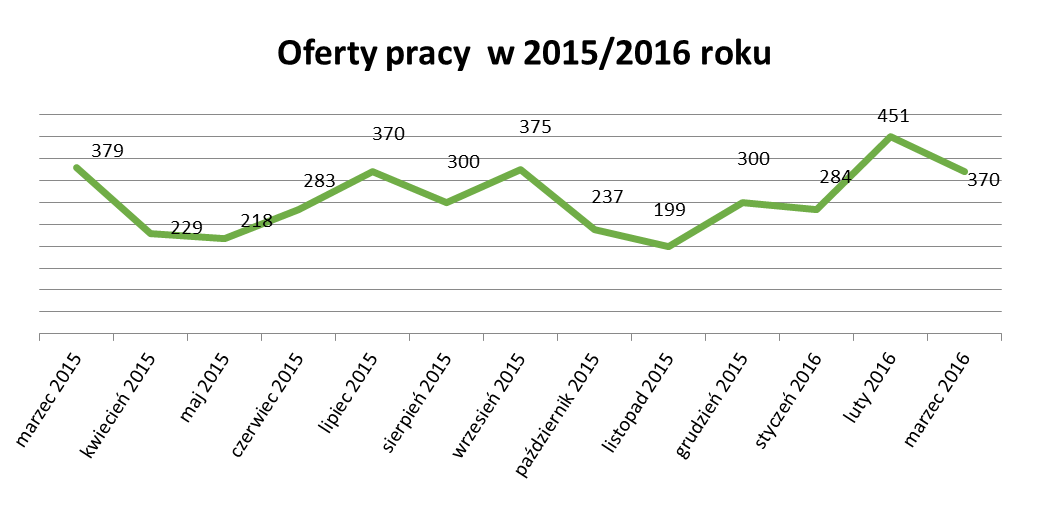 W marcu 2016r. najwięcej ofert pracy zgłoszono w następujących  branżach:Przetwórstwo przemysłoweBudownictwoHandel hurtowy i detaliczny, naprawy pojazdów samochodowych włączając motocykleTabela nr 4 – Oferty pracy Stopa bezrobocia w %marzec 
2015Luty
2016marzec 
2016Przyrost/spadek                III 2015-III 2016Przyrost/spadek                 II 2016-III 2016Stopa bezrobocia w %marzec 
2015Luty
2016marzec 
2016Przyrost/spadek                III 2015-III 2016Przyrost/spadek                 II 2016-III 2016Kraj11,510,310,0-1,2-0,3Województwo12,010,710,3*-1,3-0,4Powiat Kędzierzyn-Koźle12,311,811,3-0,5-0,5Miasto/GminaMarzec 2015Marzec 2015Luty 2016Luty 2016Marzec 2016Marzec 2016Przyrost/spadek                  III 2015 – III 2016     Przyrost/spadek                  III 2015 – III 2016     Przyrost/spadek                   II 2016 - III 2016     Przyrost/spadek                   II 2016 - III 2016     Miasto/GminaOgółem KobietyOgółem KobietyOgółem KobietyOgółemKobietyOgółemKobietyOgółem408521553979215438082080-277-75-171-74Kędzierzyn-Koźle280814672735146426701425-138-42-65-39Bierawa284164259150243143-41-21-16-7Cisek180881698914982-31-6-20-7Pawłowiczki321170325179294171-271-31-8Polska Cerekiew200101196112188107-126-8-5Reńska Wieś292165295160264152-28-13-31-8T Tabela nr 2a - Zmiany zachodzące na lokalnym rynku pracy w wybranych kategoriach bezrobotnych.Wybrane kategorie bezrobotnychMarzec 2015Marzec 2015Luty 2016Luty 2016Marzec 2016Marzec 2016Przyrost/spadek                   III 2015 - III 2016    Przyrost/spadek                   III 2015 - III 2016    Przyrost/spadek                   II 2016 – III 2016     Przyrost/spadek                   II 2016 – III 2016     Wybrane kategorie bezrobotnychOgółem KobietyOgółem KobietyOgółem KobietyOgółemKobietyOgółemKobietyStan bezrobotnych na koniec m-ca408521553979215438082080-277-75-171-74 z prawem do zasiłku410210370215345189-65-21-25-26zwolnione z przyczyn dot. zakładu   pracy238138184117170104-68-34-14-13Zamieszkali na wsi127768812446901139656-138-32-105-34Bez kwalifikacji153282815698551474810-58-18-95-45Bez doświadczenia zawodowego897530895536862516-35-14-33-20Osoby będące w szczególnej sytuacji na rynku pracyOsoby będące w szczególnej sytuacji na rynku pracyOsoby będące w szczególnej sytuacji na rynku pracyOsoby będące w szczególnej sytuacji na rynku pracyOsoby będące w szczególnej sytuacji na rynku pracyOsoby będące w szczególnej sytuacji na rynku pracyOsoby będące w szczególnej sytuacji na rynku pracyOsoby będące w szczególnej sytuacji na rynku pracyOsoby będące w szczególnej sytuacji na rynku pracyOsoby będące w szczególnej sytuacji na rynku pracyOsoby będące w szczególnej sytuacji na rynku pracyDo 30 roku życia111968611156881060667-59-19-55-21Do 25 roku życia566338574326524310-42-28-50-16Długotrwale bezrobotne240813352180125120991231-309-104-81-20Powyżej 50 roku życia131751012965311240518-778-56-13Korzystające ze świadczeń z pomocy społecznej469245152107174116-295-129229Posiadające co najmniej jedno dziecko do 6 roku życia686554715574678554-80-37-20Posiadające  co najmniej jedno dziecko niepełnosprawne do 18 roku życia1815211619141-1-2-2Niepełnosprawni312148321168320167819-1-1Napływ i odpływ bezrobotnych w 2016r. Luty 2016Marzec 2016 Przyrost/spadekNarastająco w 2016r.NAPŁYW  (rejestracje)Ogółem439464251481Kobiety20323431712ODPŁYW  (wyłączenia)Ogółem4546351811594Kobiety22630882799w tym podjęcia pracy22128463876Sekcja PKDBezrobotni rejestrujący sięw lutym 2016r.Bezrobotni rejestrujący sięw marcu 2016r.Przyrost/spadekHandel hurtowy i detaliczny, naprawy pojazdów samochodowych włączając motocykle667711Przetwórstwo przemysłowe6664-2Działalność w zakresie usług administrowania i działalność wspierająca283810Budownictwo4527-18Pozostała działalność usługowa132310Działalność profesjonalna, naukowa i techniczna14184Administracja publiczna i obrona narodowa; obowiązkowe zabezpieczenia społeczne2617-9Działalność związana z zakwaterowaniem i usługami gastronomicznymi10177Opieka zdrowia i pomoc społeczna1312-1Transport i gospodarka magazynowa1311-2Edukacja88-Działalność finansowa i ubezpieczeniowa451Działalność związana z kulturą , rozrywką i rekreacją33-Rolnictwo, leśnictwo, łowiectwo i rybactwo33-Informacja i komunikacja132Działalność związana z obsługą rynku nieruchomości52-3Dostawa wody i gospodarowanie ściekami i odpadamioraz działalność związana z rekultywacją121Wytwarzanie i zaopatrywanie w energię elektryczną, gaz, parę wodną, gorącą wodę i powietrze do układów klimatyzacyjnych022Górnictwo i wydobywanie011Gospodarstwo domowe  pracowników zatrudniające; gospodarstwa domowe produkujące wyroby i świadczące usługi na własne potrzeby00-Organizacje i zespoły eksterytorialne00-Branże , w których liczba rejestrujących się bezrobotnych:marzec 2016r.rośnie10bez zmian5spada6Zawody i specjalnościZawody i specjalnościLiczba osób rejestrujących się w marcu 2016 r.NazwaKodLiczba osób rejestrujących się w marcu 2016 r.Sprzedawca52230142Kucharz51200123Fryzjer51410114Ślusarz72220412Robotnik gospodarczy51530310Magazynier4321039Sekcja PKDOferty pracyw marcu 2016bez miejsc aktywizacji zawodowej (ilość stanowisk)Oferty pracynarastającobez miejsc aktywizacji zawodowej w 2016r.Przetwórstwo przemysłowe67150Budownictwo58168Handel hurtowy i detaliczny, naprawy pojazdów samochodowych włączając motocykle39100Działalność profesjonalna, naukowa i techniczna2375Transport i gospodarka magazynowa957Działalność związana z kulturą , rozrywką i rekreacją914Edukacja813Pozostała działalność usługowa714Administracja publiczna i obrona narodowa; obowiązkowe zabezpieczenia społeczne713Działalność związana z zakwaterowaniem i usługami gastronomicznymi625Opieka zdrowia i pomoc społeczna512Rolnictwo, leśnictwo, łowiectwo i rybactwo223Informacja i komunikacja26Działalność finansowa i ubezpieczeniowa210Górnictwo i wydobywanie03Działalność związana z obsługą rynku nieruchomości01Działalność w zakresie usług administrowania i działalność wspierająca01Dostawa wody i gospodarowanie ściekami i odpadamioraz działalność związana z rekultywacją--Gospodarstwo domowe  pracowników zatrudniające; gospodarstwa domowe produkujące wyroby i świadczące usługi na własne potrzeby--Wytwarzanie i zaopatrywanie w energię elektryczną, gaz, parę wodną, gorącą wodę i powietrze do układów klimatyzacyjnych--Organizacje i zespoły eksterytorialne--